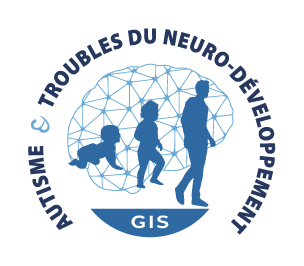 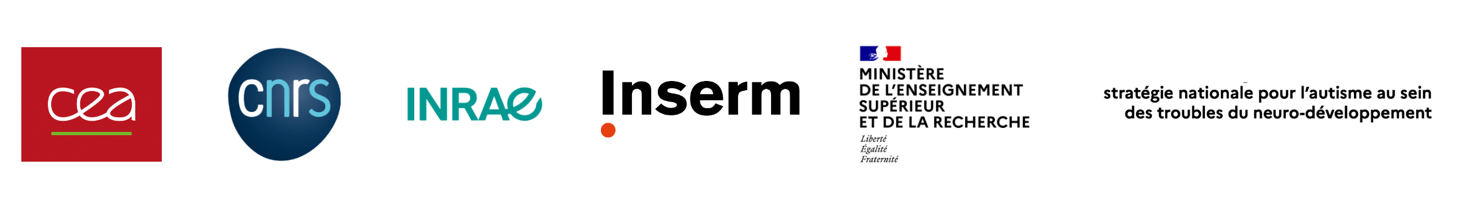 Dossier de participationClub des Jeunes Chercheurs du GIS-TNDInvitation ouverte en permanenceContact : paul.olivier2@inserm.frSoutenu par la Stratégie Nationale pour les Troubles du Neuro-Développement (TND), Le GIS (Groupement d’Intérêt Scientifique) TND vise à développer un réseau de recherche transdisciplinaire fédérant l’ensemble des acteurs concernés (chercheurs, praticiens, associations). Ce GIS a pour mission :de réaliser un état des lieux des équipes impliquées dans l’étude du Neuro-Développement et ses troubles, des expertises, des méthodologies, des outils et des ressources de la communauté de Recherche ;de favoriser les échanges avec les acteurs internationaux afin de promouvoir les collaborations de recherche transdisciplinaires ;d’accompagner et de promouvoir la participation des équipes de recherche aux appels à projets nationaux et internationaux ;de développer la recherche participative dans le champ des TND, éclairées par les partenariats entre chercheurs, praticiens, patients, personnes concernées et familles ;d’augmenter la visibilité des actions de la communauté.Le GIS-TND (https://autisme-neurodev.org) fédère actuellement au sein de son réseau de recherche scientifique plus de 130 équipes françaises labellisées (plus de 750 chercheurs). Ce réseau est largement connecté à l’international, par l’intermédiaire de collaborations scientifiques impliquant plus de 400 équipes de recherche à travers le monde. La structuration d’un tel réseau de recherche est une opportunité pour tous les acteurs de la recherche, y compris les jeunes chercheurs. Le GIS propose donc la création de son Club des Jeunes Chercheurs (CJC) qui sera en charge du pilotage d’actions à l’attention des jeunes scientifiques, qui pourraient être par exemples des : sessions dédiées / symposium au sein de colloques ;écoles de recherche ;ateliers de recherche ;évènements sociaux ;… L’objectif du CJC est d’ouvrir davantage aux jeunes chercheurs une recherche qui est internationale, translationnelle et participative. De plus,le réseau du CJC contribuera à renforcer l’attractivité de la recherche française pour les talents nationaux et internationaux.Le CJC permettra également aux jeunes chercheurs d’être force de proposition pour le développement de nouvelles actions scientifiques par le GIS-TND.Le GIS-TND lance une invitation aux jeunes chercheurs et aux jeunes cliniciens travaillant au sein d’équipes scientifiques de recherche s’appliquant aux Troubles du Neuro-Développement, tous champs disciplinaires confondus, à rejoindre son Club des Jeunes Chercheurs (CJC).Cette invitation, ouverte en permanence, s’adresse aux jeunes scientifiques répondant aux critères cumulatifs exposés ci-après :Scientifiques et/ou cliniciens ;Masters, doctorants, post-docs et jeunes statutaires ;N’ayant pas encore soutenu leur doctorat de sciences ou ayant soutenu leur doctorat de science (PhD) depuis moins de 10 ans ;exerçant au sein d’une équipe de recherche labellisée (publications de rang A, de moins de 5 ans), française ou étrangère, dont les travaux actuels et récents s’appliquent aux Neuro-Développement et ses troubles ;présentant une volonté de s’inscrire dans des projets collaboratifs et de participer aux actions du GIS Autisme et TND.Les équipes de recherche concernées et désireuses de rejoindre le GIS Autisme et TND sont invitées à retourner le dossier de participation disponible en ligne : https://autisme-neurodev.org/le-reseau-de-recherche/ ou auprès de Paul OLIVIER, chef de projet du GIS-TND : paul.olivier2@inserm.fr Procédure de soumission :Dossier de candidature complété en français ou en anglais, au format PDF, à transmettre par e-mail à paul.olivier2@inserm.fr Tout dossier incomplet ou inexploitable ne sera pas pris en compte Informations concernant le jeune chercheur :CV court du jeune chercheur (une demi-page maximum)Publications du jeune chercheur (jusqu’à 5 principales publications de moins de 5 ans, rang A)Motivations pour rejoindre le Club des Jeunes Chercheurs du GIS (plusieurs choix possibles) : Développer son réseau Développer de nouvelles collaborations scientifiques Rencontrer des associations de patients, personnes concernées et familles Accompagnement / aide dans le montage de projet Accéder à des formations Participer au développement de la recherche participative Participer activement à la diffusion de la connaissance scientifique et des bonnes pratiques Autres (préciser) :informations concernant le jeune chercheurNom Prénom Date de naissanceOrganisme d’appartenance Nom du laboratoire (avec numéro) et de l’équipe de rattachementNom du responsable de l’équipe de rechercheStatut (master, doctorant, post-doctorant, chercheur statutaire)Date d’obtention du doctorat (le cas échéant)Date de titularisation (le cas échéant)Adresse E-mailTéléphone